МУНИЦИПАЛЬНОЕ ОБЩЕОБРАЗОВАТЕЛЬНОЕ БЮДЖЕТНОЕ УЧРЕЖДЕНИЕ –ШКОЛА № 35 ИМЕНИ А.Г. ПЕРЕЛЫГИНА ГОРОДА ОРЛА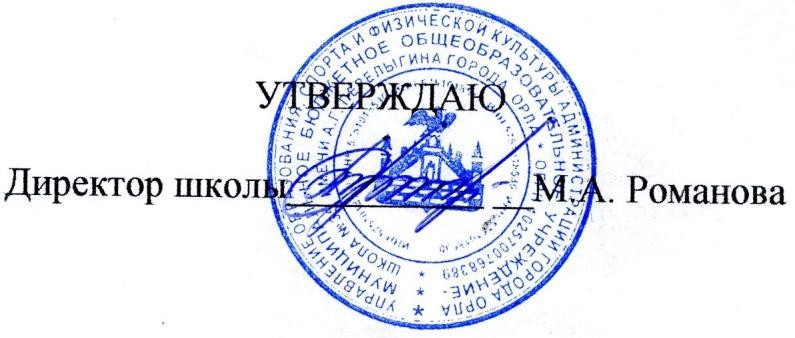 РАБОЧАЯ ПРОГРАММА по курсу внеурочной деятельности "Казачество" (34 часа)5 классПрограмму составил:Алейников Сергей Сергеевич, учитель истории и обществознанияОрел, 2023 год СОДЕРЖАНИЕ КУРСА ВНЕУРОЧНОЙ ДЕЯТЕЛЬНОСТИВведение. «История казачества как составная часть истории России» (2 часа)История казачества – часть истории России. Что такое казачество? Кто такой казак? Зарождение и происхождение казачества. Прошлое и настоящее казачества: общее и особенное.Раздел 1. Традиционная культура казаков (3 часа)Казачьи заповеди. Традиции казачества. Понятия долга, чести, правды, патриотизма. Базовые национальные ценности. Раздел 2. История моей семьи (2 часа).Понятие «казачья семья». Обязанности и увлечения членов казачьей семьи. Предки-казаки. Раздел 3. Декоративно-прикладное искусство (2 часа).Казачье декоративно-прикладное искусство. Войсковая живопись. Казачий музыкальный фольклор. Этапы формирования казачьей музыкальной традиции.Раздел 4. Военно-исторический блок (10 часов)Воинская культура и патриотическое служение казачества в отечественной истории. Образцы героического служения казаков. Роль личности в истории: Ермак Тимофеевич. Степан Разин. Семен Иванович Дежнев, Емельян Пугачев.  Подвиги казачества в Отечественной войне 1812 года: Денис Давыдов, Матвей Иванович Платов. Казачество в Первой мировой войне. Герой-казак Л. М. Доватор. Герои-казаки в Великой Отечественной Войне. Д. М. Карбышев и многие другие. Воинское служение казачества в послевоенный период.Раздел 5. Быт и культура казаков (13 часов)Тема 1. Казачьи кони (3 часа).Значение коня в жизни казака. Основные породы лошадей. Каким должен быть боевой казачий конь.Тема 2. Казачьи поселения. Казачий дом (4 часа).Первые казачьи поселения на Дону, в Сибири и Забайкалье. Казачья станица, особенности планировки. Казачий дом. Казачий двор.Тема 3. Одежда казаков: мужская и женская (2 часа).Заимствование традиционной одежды казаков у тюркских народов. Мужская одежда: летняя и зимняя. Женская одежда: летняя и зимняя.Тема 4. Обряды казаков. Праздники, забавы, игры (3 часа).Свадебный обряд. Крестины. Проводы казака на службу. Возвращение казака из похода. Праздники: масленица, колядки. Казачьи посиделки. Игры: взятие снежного городка, конные скачки, детские игры.Тема 5. Казачий фольклор (1 час). Казачьи легенды, поверья, приметы, пословицы, поговорки.Раздел 6. Современное казачество (2 часа).Как устроено современное казачество? Казачество за границами России.ПЛАНИРУЕМЫЕ РЕЗУЛЬТАТЫТребования к личностным результатам:Программа «История казачества» способствует формированию у школьников следующих качеств личности:патриотизм; терпимость и уважение к истории, традициям, обрядам, культуре казачества;ответственность и чувство долга, милосердие, достоинство, уважение;трудолюбие; настойчивость; дисциплинированность;любовь к малой родине;неравнодушное отношение к возрождению традиций российского казачества:Личностным результатом обучения истории казачества, является формирование:познавательного интереса к изучению истории казачества;всесторонне образованной, развитой личности;понимания значения культуры казачества;чувства гордости за свою малую родину;уважительного отношения к истории и культуре казаков и других народов; представления о Бурятии, Селенгинском районе, как неотделимой части России; Средством развития личностных результатов служит учебный материал, нацеленный на:– умение формулировать своё отношение к традициям, военному быту, фольклору, историческим личностям нашего края;– умение использовать исторические и краеведческие знания для созидательной деятельности.Метапредметными результатами изучения курса «История казачества» является формирование универсальных учебных действий (УУД).Регулятивные УУД:способность к самостоятельному приобретению новых знаний, умений и навыков;умение управлять своей познавательной деятельностью, организовывать её, определять её цели и задачи, выбирать средства реализации цели и применять их на практике, оценивать достигнутые результаты: самостоятельно обнаруживать и формулировать учебную проблему, определять цель учебной деятельности, выбирать тему проекта. Выдвигать версии решения проблемы, осознавать конечный результат, выбирать из предложенных и искать самостоятельно средства достижения цели. Составлять (индивидуально или в группе) план решения проблемы (выполнения проекта). Работая по плану, сверять свои действия с целью и при необходимости исправлять ошибки самостоятельно. В диалоге с учителем совершенствовать самостоятельно выработанные критерии оценки.умения ориентироваться в окружающем мире, выбирать целевые и смысловые установки в своих действиях и поступках, принимать решения.Средством формирования регулятивных УУД служат: технология проблемного диалога при изучении нового материала и технология оценивания образовательных достижений.Познавательные УУД:формирование и развитие посредством исторического и краеведческого знания познавательных интересов, интеллектуальных и творческих способностей учащихся; умение вести самостоятельный поиск, анализ, отбор информации, ее преобразование, сохранение, передачу и презентацию с помощью технических средств и информационных технологий: анализировать, сравнивать, классифицировать и обобщать факты, понятия, явления. Выявлять причины и следствия простых явлений. Осуществлять сравнение и классификацию, самостоятельно выбирая основания и критерии для указанных логических операций. Строить логически грамотные утверждения, включающие установление причинно-следственных связей. Составлять тезисы, различные виды планов. Уметь определять возможные источники информации, производить поиск информации, анализировать и оценивать её достоверность. Представлять информацию в виде конспектов, таблиц, схем, графиков. Переводить информацию из одного вида в другой.Средством формирования познавательных УУД служит учебный материал:- осознание роли истории в познании общественных процессов, происходящих в мире;- освоение системы краеведческих знаний о истории Бурятии, Селенгинского района, на основе которых формируется историческое мышление учащихся;- использование умений, полученных в ходе изучения исторического краеведения, для анализа, оценки, прогнозирования современных социальных проблем;- использование карт для получения краеведческой информации.Коммуникативные УУД:- отстаивание своей точки зрения, представление аргументов, подтверждающих их фактов.- понимание позиции другого в дискуссии.Средством формирования коммуникативных УУД служат технология проблемного диалога (побуждающий и подводящий диалог) и организация работы в малых группах, а также использование на уроках элементов технологии продуктивного чтения.Предметные результаты:Знать (понимать):- основные этапы и главные события истории казачества с момента переселения в Сибирь, Забайкалье, Бурятию до наших дней;- важнейшие достижения культуры и системы ценностей, сформировавшиеся в ходе их жизни; целостность и системность казачества;- особенности исторического пути казачества, ее роль в истории России;- историю возникновения казачьего войска в Бурятии; - роль религии в жизни казаков;- особенности казачьей культуры и образа жизни;- взаимосвязь казачьей культуры с культурой края и культурой русского народа.Уметь:- соотносить даты событий истории края с веком; - определять последовательность и длительность важнейших событий истории края;- использовать текст исторического источника при ответе на вопросы, решении различных учебных задач; сравнивать свидетельства разных источников;- рассказать о важнейших исторических событиях и их участниках, показывая значение необходимых фактов, дат, терминов; давать описание исторических событий и памятников культуры на основе текстов и иллюстративного материала, фрагментов исторических источников; использовать приобретенные знания при написании творческих работ;- соотносить общие исторические процессы и отдельные факты; объяснять смысл изученных исторических понятий и терминов, выявлять общность и различия сравниваемых исторических событий и явлений; определять на основе учебного материала причины и следствия важнейших исторических событий;- объяснять свое отношение к наиболее значительным событиям и личностям истории края, достижениям культуры;- использовать приобретенные знания и умения в практической деятельности и повседневной жизни для понимания исторических причин, и исторического значения событий и явлений современной жизни;- высказывать собственные суждения об историческом наследии населения нашей области;- проводить поиск исторической информации в источниках разного типа;- устанавливать причинно-следственные связи между явлениями, пространственные и временные рамки изучаемых исторических процессов и явлений;- представлять результаты изучения материала в формах проекта;- соотносить общие исторические события и отдельные факты в истории тех мест, где мы живем;- использовать приобретенные знания и умения в практической деятельности и повседневной жизни для определения собственной позиции по отношению к явлениям современной жизни;- осознавать себя как представителя исторически сложившегося гражданского, этнокультурного, конфессионального сообщества, гражданина России.КАЛЕНДАРНО-ТЕМАТИЧЕСКОЕ ПЛАНИРОВАНИЕ. 5 КЛАСС.Рассмотренона ПО учителей гуманитарного циклаРуководитель ПО___________     Анохина Л.В.протокол № __1___от «_25» __августа___2023 г.СогласованоЗаместитель директора по  ВР ___________   Калашникова Н.В.«_25_» _августа___2023 г.Приказ № _69-Д___«_31_» _августа__2023 г.№ п/пТема урокаДата план.Дата факт.№ п/пТема урокаДата план.Дата факт.1История казачества – часть истории России.2Зарождение и происхождение казачества.3Казачьи заповеди. 4Понятия долга, чести, правды, патриотизма. Базовые национальные ценности.5Традиции казачества.6Понятие «казачья семья». 7Обязанности и увлечения членов казачьей семьи.8Казачье декоративно-прикладное искусство. Войсковая живопись. 9Казачий музыкальный фольклор. Этапы формирования казачьей музыкальной традиции.10Воинская культура и патриотическое служение казачества в отечественной истории. 11Роль личности в истории: Ермак Тимофеевич.12Роль личности в истории: Степан Разин.13Роль личности в истории: Семен Иванович Дежнев14Роль личности в истории: Емельян Пугачев.  15Подвиги казачества в Отечественной войне 1812 года: Денис Давыдов, Матвей Иванович Платов. 16Казачество в Первой мировой войне. Герой-казак Л. М. Доватор.17Герои-казаки в Великой Отечественной Войне. Д. М. Карбышев.18Воинское служение казачества в послевоенный период.19Значение коня в жизни казака. 20Основные породы лошадей. Каким должен быть боевой казачий конь.21Первые казачьи поселения на Дону, в Сибири и Забайкалье.22Казачья станица, особенности планировки. 23Казачий дом.25Казачий двор.26Мужская одежда: летняя и зимняя. 27Женская одежда: летняя и зимняя.28Свадебный обряд. Крестины. 29Проводы казака на службу. Возвращение казака из похода.30Праздники: масленица, колядки. Казачьи посиделки.31Игры: взятие снежного городка, конные скачки, детские игры.32Казачьи легенды, поверья, приметы, пословицы, поговорки.33Как устроено современное казачество? 34Казачество за границами России.